Oproep tot kandidaatstelling leden erkenningscommissie klinische infectiologie Geachte, Op 20 mei 2020 is het ministerieel besluit van 7 mei 2020 tot vaststelling van de bijzondere criteria voor de erkenning van artsen-specialisten houders van de bijzondere beroepstitel in de klinische infectiologie, alsmede van stagemeesters en stagediensten gepubliceerd in het Belgisch Staatsblad.  Conform artikel 2, §2, van het besluit van de Vlaamse Regering van 24 februari 2017 betreffende de erkenning van artsen-specialisten en van huisartsen, kan het agentschap Zorg en Gezondheid voor deze titel van niveau 3 een erkenningscommissie oprichten. Om de dossiers tot erkenning in de klinische infectiologie te adviseren, wenst het agentschap Zorg en Gezondheid een erkenningscommissie voor artsen-specialisten met de bijzondere beroepstitel in de klinische infectiologie samen te stellen. In artikel 3, §1, van het voormelde besluit van de Vlaamse Regering is de samenstelling van de erkenningscommissies vastgelegd.Daarom zou ik u willen vragen om aan het agentschap, in samenspraak met de andere aangeschreven beroepsverenigingen, een lijst van acht kandidaten over te maken. Indien het niet mogelijk blijkt om in samenspraak een lijst op te maken, dan ontvangt het agentschap van uw beroepsvereniging een lijst met kandidaten, in volgorde van voorkeur. Het agentschap zal in dat geval een keuze maken uit die voordrachten.    Aangezien de kandidaat-specialist kan worden erkend als arts-specialist in de klinische infectiologie wanneer hij beschikt over een bijzondere beroepstitel niveau 2, zoals opgesomd in artikel 1 van het koninklijk besluit van 25 november 1991 houdende de lijst van bijzondere beroepstitels voorbehouden aan de beoefenaars van de geneeskunde, met inbegrip van de tandheelkunde, vragen wij u in de mate van het mogelijke verschillende kandidaten die erkend zijn in verschillende bijzondere beroepstitels niveau 2 voor te dragen. Ik vestig tot slot ook uw aandacht op het artikel 3 van het decreet van 13 juli 2007 houdende bevordering van een meer evenwichtige participatie van vrouwen en mannen in advies- en bestuursorganen van de Vlaamse overheid, dat stelt dat ten hoogste twee derde van de stemgerechtigde leden van een adviescommissie van het hetzelfde geslacht mag zijn.  Wanneer uit alle voordrachten bovenvermeld (minimaal) evenwicht niet kan gerealiseerd worden, zullen wij, conform de geldende procedures daaromtrent, een nieuwe rondvraag moeten opstarten. Mocht na de tweede rondvraag het vereiste evenwicht nog niet kunnen gerealiseerd worden, dan moet, nadat er zes maanden zijn verstreken, een afwijking aan de bevoegde Vlaamse minister worden aangevraagd.  Het niet kunnen vervullen van de vereiste evenredige participatie kan de samenstelling van de erkenningscommissie dus aanzienlijk vertragen. Indien u er niet in slaagt voldoende vrouwelijke of mannelijke kandidaten of voldoende kandidaten voor te dragen, gelieve hiervoor, in het formulier als bijlage, de redenen op te geven.  Gelieve het formulier in bijlage volledig ingevuld terug te sturen naar nathalie.coudyser@vlaanderen.be en dit bij voorkeur vóór 15 september 2020.Zodra wij over jullie voordrachten beschikken, zullen wij de nodige stappen nemen voor het formaliseren van de samenstelling van de erkenningscommissie voor artsen-specialisten met de bijzondere beroepstitel in de klinische infectiologie.   Met vriendelijke groeten, 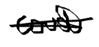 Nathalie Coudyser             Adjunct van de directeur             Team Zorgberoepen Formulier     Kandidaturen leden erkenningscommissie  KLINISCHE INFECTIOLOGIEIndien er in de lijst geen of onvoldoende kandidaten en/of onvoldoende kandidaten met verschillend geslacht voorkomen, gelieve dit hieronder te motiveren: ___________________________________________________________________________________________________ ___________________________________________________________________________________________________Vlaamse overheidKoning Albert II-laan 35 bus 38 1030 BRUSSELT 1700E mailvragen.zorgberoepen@vlaanderen.bewww.zorg-en-gezondheid.beuw bericht vanuw kenmerkons kenmerkbijlagenvragen naar/e-mailtelefoonnummerdatumnathalie.coudyser@vlaanderen.benathalie.coudyser@vlaanderen.beKANDIDAAT 1  KANDIDAAT 1  Naam Voornaam Geslacht Mailadres KANDIDAAT 2  KANDIDAAT 2  Naam Voornaam Geslacht Mailadres KANDIDAAT 3 KANDIDAAT 3 Naam Voornaam Geslacht Mailadres KANDIDAAT 4 KANDIDAAT 4 Naam Voornaam Geslacht Mailadres KANDIDAAT 5 KANDIDAAT 5 Naam Voornaam Geslacht Mailadres KANDIDAAT 6 KANDIDAAT 6 Naam Voornaam Geslacht Mailadres KANDIDAAT 7 KANDIDAAT 7 Naam Voornaam Geslacht Mailadres KANDIDAAT 8 KANDIDAAT 8 Naam Voornaam Geslacht Mailadres 